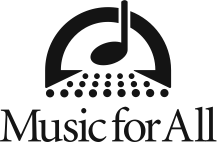 Conlon Griesmer Joins Music for All as Event Coordinator INDIANAPOLIS – Music for All has welcomed Conlon Griesmer to its Events team as an Event Coordinator. Headquartered in downtown Indianapolis, Music for All is a 501(c)(3) not-for-profit educational organization that uniquely combines regional and national music education programming with awareness and advocacy efforts aimed at ensuring and expanding access to music in schools and communities.As Event Coordinator, Griesmer is responsible for assisting with the planning of all events, coordinating the volunteer program, managing vendor relations, event supplies and materials, and serves as the liaison for the “SWAG Team” of volunteers at the Music for All Summer Symposium.  Griesmer’sinvolvements with Music for All beginin 2014 as a olunteer for Bands of America Championships and the Music for All National Festival. He went on to serve as an Events Department Intern and remained with the organization as a seasonal event staff member before being hired full-time.    “We are beyond excited to have Conlon join the Event Team,” says Laura Blake, Director of Events. “He was a highly successful intern with Music for All while in college and we know that his skills, positive attitude, and enthusiasm will bring strength to the department. We are so glad he chose Music for All to start his professional career.””Griesmer graduated from The University of Tennessee with a Bachelor of Science in Business Administration. While attending UT, he marched Sousaphone in the “Pride of the Southland” Marching Band. Griesmer is originally from Nashville, TN and attended Father Ryan High School. He was first introduced to Music for All when the Father Ryan H.S. Band, of which he was a member, performed in Bands of America Regional and the Grand National Championships. About Music for AllSince 1975, Music for All, through its Music for All, Bands of America, Orchestra America, and choir programs, has been a destination and set the standard for scholastic music ensemble performance and music education advocacy. As a 501(c)(3) nonprofit educational organization, Music for All’s mission is to create, provide, and expand positively life-changing experiences through music for all. Music for All’s vision is to be a catalyst to ensure that every child in America has access and opportunity for active music making in his or her scholastic environment. Music for All serves more than 500,000 participants annually with programs that include 30+ annual events, including the Bands of America Grand National Championships and Regional Championships for marching bands, the Music for All Summer Symposium camp for students and teachers, the Music for All National Festival and Affiliate Regional Music Festivals for concert bands, orchestras, choirs, chamber ensembles, percussion ensembles, and the national honor concert band, jazz band, orchestra, and the Bands of America Honor Band that will march for the fifth time in the Rose Parade® in 2021.Sponsor Information Music for All efforts are supported through sponsorships, including current partnerships with National Presenting Sponsor: Yamaha Corporation of America; Official Uniform Sponsor: Fred J. Miller, Inc.; Official Student Travel Partner: Music Travel Consultants; Official Performance Equipment Sponsor: Wenger Corporation; Corporate Sponsors: Ball State University, United States Marine Drum & Bugle Corps, Zildjian and Vic Firth Company, Visit Indy and the City of Indianapolis, and Strategic Advocacy Partner: NAMM; Associate Sponsors: Delivra, Vandoren, Director’s Showcase International, REMO, Tresona Multimedia, and Woodwind & Brasswind. Music for All is also supported by the Indiana Arts Commission, Arts Council of Indianapolis, the Ball Brothers Foundation, Lilly Endowment Inc, George and Frances Ball Foundation, Allen Whitehill Clowes Charitable Foundation, Nicholas H. Noyes, Jr. Memorial Foundation, Inc., and Arthur Jordan Foundation.# # #**FOR IMMEDIATE RELEASE**MEDIA CONTACT:Lucy Wotell Marketing Coordinator
Direct phone 317-524-6213
Cell (317) 721-3048
Fax 317-524-6200
